Gul Fireball National Championship, Royal Torbay Yacht ClubFinal Day and overall.Torbay dealt up its most challenging conditions for the final day of the championship. A North Westerly wind blowing out of both the town of Torquay and occasionally out of Paignton. Not only varying in direction it also changed in speed from 5 to 20 knots. It was going to be an interesting final day for the potential champions.There was a short delay while the race team waited for a window to start the first race of the day. Once the fleet got away it was anybody’s guess which side the wind was going to favour, as a result there were boats making huge gains and then losses. Dave Wade and Richard Pepperdine led round the first mark closely followed by Martyn Lewis & Richard Byne. In the much changing conditions Martyn & Richard passed Dave & Richard to take the win. Ian Dobson & Richard Wagstaff recovered well to come in third with Matt Burge & Dan Schieber – their nearest challenger swallowed up in the pack.So, for the last race it was a cat and mouse as Ian & Richard chased Matt & Dan around the starting area. The conditions very similar to the first race of the day with once again much place changing all through the race. Christian Birrell & Vyv Townend showed they still had it to put in a second place but it was Ian & Richard who went on to win the race and as a result the Championship.A big thank you to Royal Torbay YC who ran an excellent event both on and off the water. Also to our sponsors – Gul, Hyde, North, Global Insurance and to the UKFA committee.Bronze fleet1st Roger Etherington & Dave Pannell2nd Pete Badham & Steve Digby3rd Andy Robinson & Phil PoppleSilver fleet1st Jack Grogan & Will Sargent2nd Georgia Booth & Sam Platt3rd Keith Walker & Nick Rees1st Lady Helm.	Georgia Booth1s Lady Crew	Christina Tyler1st Under 26 Helm	Issac Marsh1st Under 26 Crew	Ollie Davenport1st Master Helm		Vince Horey1st Master crew		Vyv Townend1st Grand Master helm	Dave Hall1st Grand master Crew	Russell ThornePerseverance trophy	Jane and Patrick CollisonToby Hamer Trophy	Dan Johnson & Ben LathamTue 28 May 19 14:17 
Sail100 Sailing Results Software Program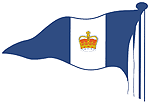 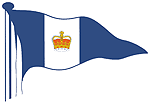 